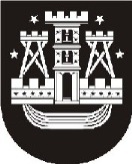 KLAIPĖDOS MIESTO SAVIVALDYBĖS ADMINISTRACIJOS DIREKTORIUSĮSAKYMASDĖL PRITARIMO VIETOVĖS LYGMENS TERITORIJŲ PLANAVIMO DOKUMENTO KEITIMO INICIATYVAI2019 m. birželio 7 d. Nr. AD1-922KlaipėdaVadovaudamasis Lietuvos Respublikos vietos savivaldos įstatymo 29 straipsnio 8 dalies 2 punktu, Lietuvos Respublikos teritorijų planavimo įstatymo 6 straipsnio 3 dalimi ir 31 straipsnio 4 dalimi, Pasiūlymų teikimo dėl teritorijų planavimo proceso inicijavimo tvarkos aprašu, patvirtintu Lietuvos Respublikos Vyriausybės 2013 m. gruodžio 18 d. nutarimu Nr. 1265 „Dėl Pasiūlymų teikimo dėl teritorijų planavimo proceso inicijavimo tvarkos aprašo patvirtinimo“, ir atsižvelgdamas į Reneto Liatuko 2019 m. birželio 3 d. pasiūlymą dėl teritorijų planavimo proceso inicijavimo:1. Nusprendžiu pritarti Reneto Liatuko iniciatyvai rengti vietovės lygmens teritorijų planavimo dokumento – žemės sklypo Taikos pr. 22A, Klaipėdoje, ir jo gretimybių detaliojo plano, patvirtinto Klaipėdos miesto savivaldybės tarybos 2007 m. spalio 25 d. sprendimu Nr. T2-329, keitimą.2. Nustatau, kad 1 punkte nurodyto vietovės lygmens teritorijų planavimo dokumento keitimo rengimo darbus finansuoja ir planavimo proceso viešumo procedūras užtikrina keitimo iniciatorius Renetas Liatukas.3. Įpareigoju Urbanistikos skyrių parengti įsakymo projektą dėl planavimo tikslų ir paskelbti savivaldybės interneto svetainėje, nurodant, iki kada ir kokiu adresu galima susipažinti su planavimo tikslų dokumentais ir teikti pasiūlymus dėl planavimo tikslų.Šis įsakymas gali būti skundžiamas Lietuvos administracinių ginčų komisijos Klaipėdos apygardos skyriui arba Regionų apygardos administraciniam teismui, skundą (prašymą) paduodant bet kuriuose šio teismo rūmuose, per vieną mėnesį nuo šio įsakymo paskelbimo dienos.Savivaldybės administracijos direktoriusGintaras Neniškis